Агрегатные состояния веществ(таблицу начертить и заполнить в рабочей тетради)Агрегат-ное состояниеСтруктура Движение молекулСвойства(форма, объем, текучесть, сжимаемость)Примеры веществТвердое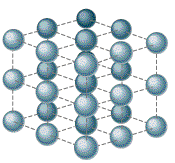 Жидкое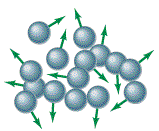 Газооб-разное 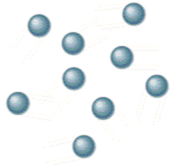 Аморфное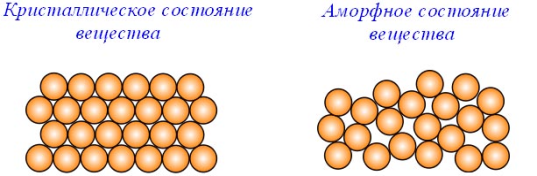 